  Cronograma Estrategías de Aprendizaje Ingreso mayo 2023Correo de contacto: estrategiadeaprendizajeingreso@gmail.comMaterial de estudio: Estrategias de Aprendizaje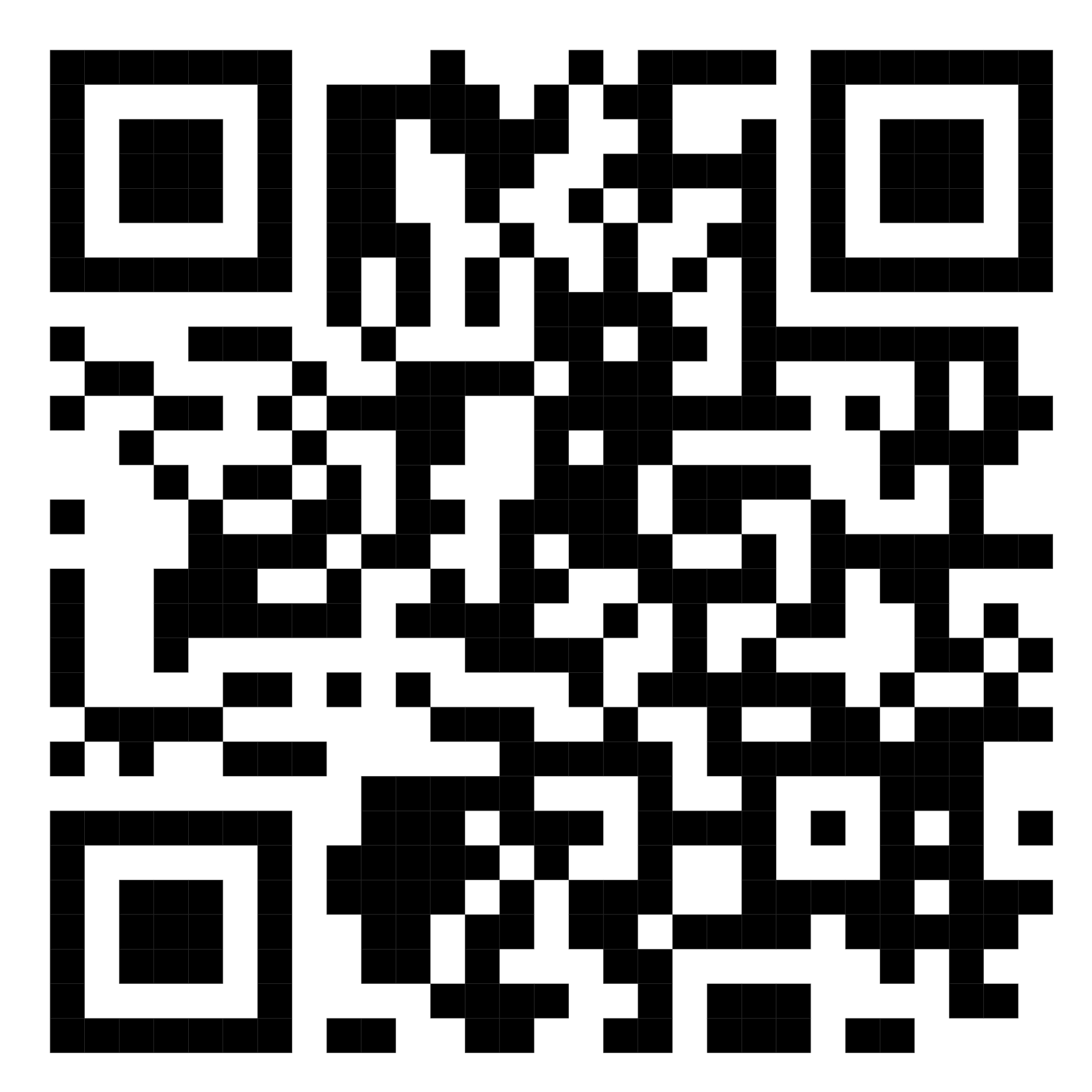 http://www.neu.unsl.edu.ar/wp-content/uploads/2021/11/Estrategias-de-aprendizaje.pdfsitio web : https://sites.google.com/view/microcontenidodigital/ser-universitario/otros 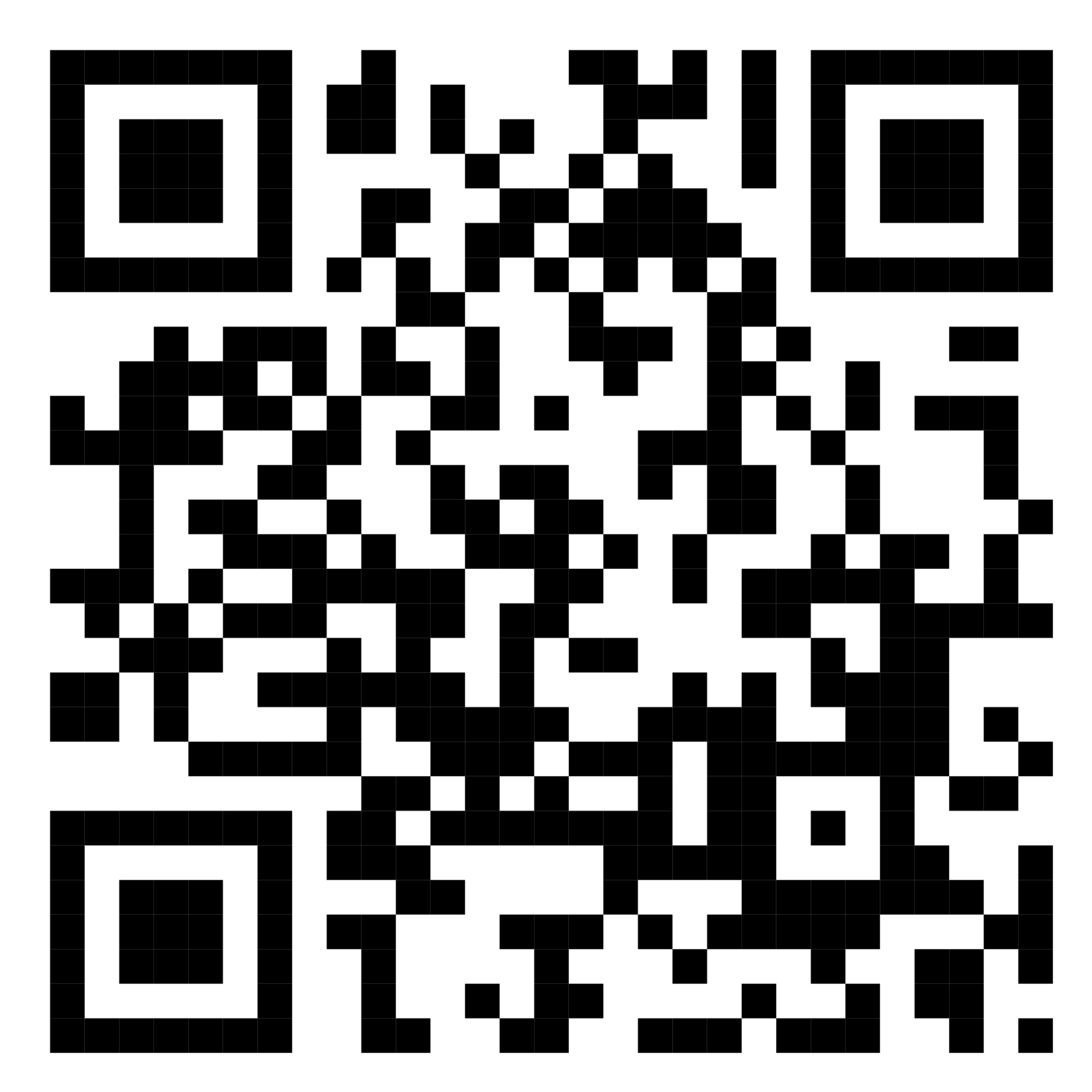 MicrocontenidoCorreo de contacto: estrategiadeaprendizajeingreso@gmail.comJuegoshttps://wordwall.net/resource/34980391https://wordwall.net/resource/35500365https://wordwall.net/resource/34980267Link libro de Abdala https://ifdcsanluis-slu.infd.edu.ar/sitio/upload/Eje_3_-_Anexo_Matematica-_Ingreso_2017.pdfActividadFecha HorarioLugarConsulta no obligatorias9 de mayo de 16 a 18 hsComedor universitarioConsulta no obligatorias18 de mayode 9 a 11 hs Comedor universitarioConsulta no obligatorias23 de mayo de 16 a 18 hs.Comedor universitarioExamen escrito presencial31 de Mayoa confirmara confirmarRecuperatorio 17 de junioa confirmara confirmarRecuperatorio 214 de junioa confirmara confirmar